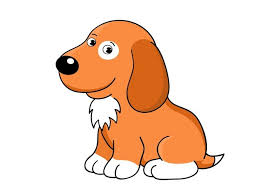     Učivo I.B (25. 5. – 29. 5. 2020)ČJ: Čítanka s. 11, 12, 14, 15 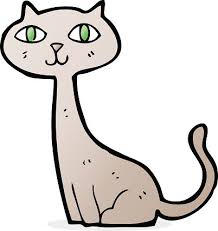       Písanka s. 14, 15, 16 M: Pracovní sešit – do s. 36 vč.      Procvičovací sešit – do s. 17 vč.PRV:   s. 23AJ:   - opakování a procvičování slovní zásoby Food           (chocolate, fish, banana, ice-cream, cake, apple)         - PL: Cake (výroba dortu: rozstříhat, vybarvit a nalepit jednotlivé vrstvy dle chuti +                 anglický popis) Další dobrovolné materiály k procvičení učiva  na www.skolavpyzamu.cz nebo možnost jejich zaslání na vyžádání.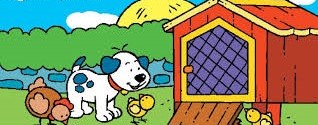 